Акт № 7о проведении плановой проверки соблюдения требований законодательства о контрактной системе в сфере закупок муниципальным бюджетным учреждением культуры «Новокубанский культурно-досуговый центр» им.Наумчиковой В.И.30 июля 2018 года                                                                                г. НовокубанскНа основании приказа финансового управления администрации муниципального образования Новокубанский район от 03 июля 2018 года № 20 «О проведении плановой проверки соблюдения требований законодательства о контрактной системе в сфере закупок товаров, работ, услуг для обеспечения государственных и муниципальных нужд муниципальным бюджетным учреждением культуры «Новокубанский культурно-досуговый центр» им.Наумчиковой В.И.», постановления администрации муниципального образования Новокубанский район от 31 мая 2018 года № 584 «Об утверждении Порядка проведения плановых проверок в сфере закупок» и приказов финансового управления администрации муниципального образования Новокубанский район от 26 апреля 2018 гола № 12 «Об утверждении плана проведения плановых проверок соблюдения требований законодательства Российской Федерации и иных нормативных правовых актов Российской Федерации в сфере закупок товаров, работ, услуг для обеспечения муниципальных нужд на 2 полугодие 2018 года» и от 03 июля 2018 года № 20 «О проведении плановой проверки соблюдения требований законодательства в сфере контрактной системы закупок муниципальным бюджетным учреждением культуры «Новокубанский культурно-досуговый центр» им. Наумчиковой В.И.» проведена плановая проверка действий заказчика – муниципального бюджетного учреждения культуры «Новокубанский культурно-досуговый центр» им.Наумчиковой В.И. (далее – КДЦ).Субъект проверки - муниципального бюджетного учреждения культуры «Новокубанский культурно-досуговый центр» им.Наумчиковой В.И..Юридический и фактический адрес: 352240, Краснодарский край,                                        г. Новокубанск, ул. Первомайская, 132.КДЦ надлежащим образом уведомлено о начале проведения плановой проверки 03 июля 2018 года.Проверка проводилась уполномоченным органом – финансовым управлением администрации муниципального образования Новокубанский район в составе инспекции:руководитель инспекции - начальник отдела сопровождения бюджетного процесса и контроля финансового управления администрации муниципального образования Новокубанский район М.В.Выдра;член инспекции – начальник отдела казначейского контроля финансового управления администрации муниципального образования Новокубанский район Н.А.Чеглакова;член инспекции – заместитель начальника отдела казначейского контроля финансового управления администрации муниципального образования Новокубанский район Р.В.Никитенко.Основание проведения проверки: статья 99 Федерального закона от 5 апреля 2013 года № 44-ФЗ «О контрактной системе в сфере закупок товаров, работ, услуг для обеспечения государственных и муниципальных нужд» (далее - Федеральный закон № 44-ФЗ), план проведения финансовым управлением администрации муниципального образования Новокубанский район плановых проверок соблюдения требований законодательства Российской Федерации и иных нормативных правовых актов Российской Федерации в сфере закупок товаров, работ, услуг для обеспечения муниципальных нужд на 2 полугодие 2018 года.Цель проверки: предупреждение и выявление нарушений законодательства Российской Федерации в сфере контрактной системы закупок и иных нормативных правовых актов Российской Федерации заказчиком, уполномоченным органом, аукционной, либо единой комиссией, лицами, осуществляющими действия (функции) по размещению заказов и по определению поставщиков (подрядчиков, исполнителей). Предмет проверки: соблюдение требований законодательства Российской Федерации и иных нормативных правовых актов о контрактной системе в сфере закупок.Проверка начата 12 июля 2018 года, окончена 30 июля 2018 года.Проверяемый период с 24 июля 2017 года по 23 июля 2018 года.Проверка проводилась выборочным способом с использованием информации, размещенной на официальном сайте единой информационной системы в сфере закупок в информационно-телекоммуникационной сети «Интернет», документов, представленных КДЦ (документарная проверка).В ходе проведения проверки установлено:Учредителем и собственником имущества муниципального бюджетного учреждения культуры «Новокубанский культурно-досуговый центр» им.В.И.Наумчиковой В.И. является администрация Новокубанского городского поселения Новокубанского района.Согласно Уставу учреждение является юридическим лицом и от своего имени может приобретать и осуществлять имущественные и личные неимущественные права, нести обязанности, быть истцом и ответчиком с суде. Учреждение имеет печать с полным наименованием на русском языке.В межрайонной инспекции Федеральной налоговой службы № 13 по Краснодарскому краю учреждение поставлено на учет 12 января 2007 года, ИНН/КПП 2343018720/234301001, ОГРН 1072343000069.В соответствии с распоряжением администрации Новокубанского городского поселения Новокубанского района от 27 мая 2015 года № 37-рл «О назначении на должность директора муниципального бюджетного учреждения культуры «Новокубанский культурно-досуговый центр» им.Наумчиковой В.И. директором назначен – Евсеев Дмитрий Александрович.В соответствии с приказом муниципального бюджетного учреждения культуры «Новокубанский культурно-досуговый центр» им.Наумчиковой В.И. от 02 июля 2015 года № 138 «О назначении ответственных лиц», при обмене информацией между муниципальным бюджетным учреждением культуры «Новокубанский культурно-досуговый центр» им.Наумчиковой В.И. и электронными торговыми площадками» правом использования электронной цифровой подписи наделен директор МБУК «НКДЦ» им. Наумчиковой В.И. – Евсеев Дмитрий Александрович.Положения части 2 статьи 38 Закона предусматривают, что в случае, если совокупный годовой объем закупок заказчика не превышает сто миллионов рублей и у заказчика отсутствует контрактная служба, заказчик назначает должностное лицо, ответственное за осуществление закупки или нескольких закупок, включая исполнение каждого контракта (контрактный управляющий). В соответствии с частью 2 статьи 38 Федерального закона № 44-ФЗ, приказом муниципального бюджетного учреждения культуры «Новокубанский культурно-досуговый центр» им.Наумчиковой В.И. от 02 июля 2015 года № 138 «О назначении контрактного управляющего», контрактным управляющим МБУК «НКДЦ» назначен заместитель директора по АХЧ МБУК «НКДЦ» – Новикова Вера Анатольевна.Ответственный за осуществление закупок имеет среднее профессиональное образование, в 1991 году окончила Краснодарский кооперативный техникум, присвоена квалификация товаровед, по специальности товароведение и организация торговли непродовольственными товарами. В период с 11 декабря 2013 года по 27 декабря 2013 года прошла повышение квалификации в НЧОУ ВПО «Южный институт менеджмента» по программе «Управление государственными и муниципальными закупками в контрактной системе» в объеме 120 часов.Общие требования к контрактной службе и контрактному управляющему определяются на основании положений статьи 38 Закона № 44-ФЗ, а также Типового положения (регламента) о контрактной службе, утвержденного Приказом Минэкономразвития России от 29 октября 2013 года № 631 (далее - Типовое положение).В соответствии с частью 2 статьи 38 Закона № 44-ФЗ в случае, если совокупный годовой объем закупок заказчика в соответствии с планом-графиком не превышает сто миллионов рублей и у заказчика отсутствует контрактная служба, заказчик назначает должностное лицо, ответственное за осуществление закупки или нескольких закупок, включая исполнение каждого контракта.Положениями части 6 статьи 38 Закона № 44-ФЗ предусмотрено, что работники контрактной службы, контрактный управляющий должны иметь высшее образование или дополнительное профессиональное образование в сфере закупок.Приказами Минтруда России от 10 сентября 2015 года № 625н, № 626н утверждены профессиональные стандарты «Специалист в сфере закупок», «Эксперт в сфере закупок».Стандарты разработаны во исполнение статьи 195.1 Трудового кодекса Российской Федерации и призваны в том числе обеспечить принцип профессионализма заказчика, предусмотренный положениями статьи 9 Закона о контрактной системе.Контрактный управляющий МБУК «НКДЦ» заместитель директора по АХЧ МБУК «НКДЦ» – Новикова Вера Анатольевна, не имеет высшего образования или дополнительного профессионального образования в сфере закупок, а лишь прошла повышение квалификации.Отмечу, что должностное лицо, имеющее непрофильное высшее образование и прошедшее дополнительную профессиональную переподготовку в сфере закупок по программе повышения квалификации или программе профессиональной переподготовки, может являться работником контрактной службы, трудовые функции которого определены профессиональным стандартом, утвержденным Приказом Минтруда России от 10 сентября 2015 года № 625н «Специалист в сфере закупок» и определяющим профессиональные требования к специалистам в сфере закупок, в отличие от должностного лица, которое имеет только среднее профессиональное образование.Таким образом, назначение контрактным управляющим должностного лица, не соответствующего требованиям, предъявляемым законодательством к указанной категории нарушают нормы статьи 38 Закона № 44-ФЗ, также противоречат основному принципу контрактной системы в сфере закупок - принципу профессионализма заказчиков.Проверка осуществлялась инспекцией в два этапа:1 этап. Рассмотрение закупок, находящихся на стадии определения поставщиков (подрядчиков, исполнителей) до заключения контракта, на предмет их соответствия требованиям законодательства о контрактной системе в сфере закупок.На 1 этапе на момент проведения плановой проверки процедуры, находящиеся в стадии размещения, отсутствуют. В связи, с чем Инспекция перешла ко второму этапу проверки по завершенным (размещенным) закупкам для нужд Заказчика.2 этап. Проверка соблюдения законодательства в отношении закупок, для нужд КДЦ, контракты по которым уже заключены.Проверка осуществлялась путем выборочного рассмотрения и анализа истребованных документов.В ходе проведения 2 этапа проверки в отношении закупок, контракты по которым уже заключены, установлено следующее:	1. На основании положений статьи 73 Бюджетного кодекса Российской Федерации получатели бюджетных средств обязаны вести реестры закупок, осуществленных без заключения государственных или муниципальных контрактов. Реестры закупок, осуществленных без заключения государственных или муниципальных контрактов, должны содержать следующие сведения:	краткое наименование закупаемых товаров, работ и услуг;	наименование и местонахождение поставщиков, подрядчиков и исполнителей услуг;	цену и дату закупки.	При проверке установлено, что КДЦ осуществляется ведение реестра закупок, осуществлённых без заключения муниципальных контрактов, в соответствии с требованиями статьи 73 Бюджетного кодекса Российской Федерации.2. В проверяемый период КДЦ были заключены контракты, в соответствии с пунктом 4 части 1 статьи 93 Федерального закона № 44-ФЗ. Выборочно были рассмотрены следующие:муниципальный контракт на поставку товара для муниципальных нужд № 31 от 08 августа 2017 года с ИП Цацко Евгения Геннадьевна на поставку канцелярских товаров на сумму 6647,00 рублей;муниципальный контракт на поставку товара для муниципальных нужд № 33 от 15 августа 2017 года с ИП Бандурко К.А. на поставку монитора и кулера на сумму 5900,00 рублей;муниципальный контракт на поставку товара для муниципальных нужд № 38 от 04 сентября 2017 года с ИП Васильева Сергея Николаевича на поставку афиш на сумму 2250,00 рублей;муниципальный контракт на поставку товара для муниципальных нужд № 52 от 03 ноября 2017 года с ИП Цацко Евгения Геннадьевна на поставку канцелярских товаров на сумму 23437,00 рублей;муниципальный контракт на поставку товара для муниципальных нужд № 59 от 01 декабря 2017 года с ИП Путилов Д.Ю. на поставку ноутбука и комплектующих на сумму 27200,00 рублей;контракт на оказание услуг и на поставку продукции для муниципальных нужд № 23 от 16 января 2018 года с ООО «Профдезинфекция» на осуществление дератизации, дезинсекции, дезинфекции помещений на сумму 14299,89 рублей;муниципальный контракт на поставку товара для муниципальных нужд № 8 от 08 февраля 2018 года с ИП Васильева Сергея Николаевича на поставку баннеров на сумму 13740,00 рублей;муниципальный контракт на поставку товара для муниципальных нужд № 31 от 11 апреля 2018 года с ООО Эверест на поставку хозяйственных товаров на сумму 51205,00 рублей;муниципальный контракт на поставку товара для муниципальных нужд № 19 от 06 марта 2018 года с ИП Бережной С.П. на поставку прожекторов на сумму 96970,00 рублей;муниципальный контракт на поставку товара для муниципальных нужд № 33 от 04 мая 2018 года с ИП Васильева Сергея Николаевича на поставку шаров и гирлянд на сумму 10350,00 рублей;муниципальный контракт на поставку товара для муниципальных нужд № 46 от 29 июня 2018 года с ИП Голубина Антонина Евгеньевна на приобретение лакокрасочных материалов и сантехники на сумму 14924,00 рублей.Согласно части 4 статьи 34 Федерального закона № 44-ФЗ в контракт включается обязательное условие об ответственности заказчика и поставщика (подрядчика, исполнителя) за неисполнение или ненадлежащее исполнение обязательств, предусмотренных контрактом. Порядок начисления пени и штрафов определяется порядками, установленными Правительством Российской Федерации (пункты 7 и 8 статьи 34). Для определения единых требований к условиям ответственности заказчика и поставщика разработано постановление Правительства РФ от 30 августа 2017 года № 1042 «Об утверждении Правил определения размера штрафа, начисляемого в случае ненадлежащего исполнения заказчиком, неисполнения или ненадлежащего исполнения поставщиком (подрядчиком, исполнителем) обязательств, предусмотренных контрактом (за исключением просрочки исполнения обязательств заказчиком, поставщиком (подрядчиком, исполнителем), и размера пени, начисляемой за каждый день просрочки исполнения поставщиком (подрядчиком, исполнителем) обязательства, предусмотренного контрактом, о внесении изменений в постановление Правительства Российской Федерации                от 15 мая 2017 года № 570 и признании утратившим силу постановления Правительства Российской Федерации от 25 ноября 2013 года № 1063» (далее -постановление № 1042). В нарушении норм, установленных постановлением                  № 1042 в разделе 8 муниципальных контрактов на поставку товара для муниципальных нужд: № 38 от 04 сентября 2017 года с ИП Васильева Сергея Николаевича, № 52 от 03 ноября 2017 года с ИП Цацко Евгения Геннадьевна,                       № 59 от 01 декабря 2017 года с ИП Путилов Д.Ю. (п. 8.2.) установлены иные условия ответственности заказчика и поставщика.Согласно части 8 статьи 34 Федерального закона № 44-ФЗ размер штрафа устанавливается в контракте в виде фиксированной суммы, определенной в порядке, установленном Правительством Российской Федерации. В нарушение указанной нормы в контракте на оказание услуг и на поставку продукции для муниципальных нужд № 23 от 16 января 2018 года с ООО «Профдезинфекция», муниципальных контрактах на поставку товара для муниципальных нужд № 8 от 08 февраля 2018 года с ИП Васильева Сергея Николаевича, № 31 от 11 апреля 2018 года с ООО Эверест, № 19 от 06 марта 2018 года с ИП Бережной С.П., № 33                   от 04 мая 2018 года с ИП Васильева Сергея Николаевича, № 46 от 29 июня 2018 года с ИП Голубина Антонина Евгеньевна фиксированная сумма штрафа отсутствует. Более того, подпунктом а) пункта 9 постановления № 1042 установлено, что если цена контракта не превышает 3 млн. рублей (включительно), за каждый факт неисполнения заказчиком обязательств, предусмотренных контрактом, за исключением просрочки исполнения обязательств, предусмотренных контрактом, размер штрафа устанавливается в виде фиксированной суммы 1000 рублей, в нарушение указанной нормы в муниципальных контрактах на поставку товара для муниципальных нужд № 8 от 08 февраля 2018 года с ИП Васильева Сергея Николаевича, № 31 от 11 апреля 2018 года с ООО Эверест, № 19 от 06 марта 2018 года с ИП Бережной С.П., № 33 от 04 мая 2018 года с ИП Васильева Сергея Николаевича, № 46 от 29 июня 2018 года с ИП Голубина Антонина Евгеньевна установлен размер штрафа 0,5% от суммы контракта.3. В соответствии с частью 4 статьи 30 Закона по итогам года заказчик обязан составить отчёт об объёме закупок у субъектов малого предпринимательства, социально ориентированных некоммерческих организаций, предусмотренных частью 2 указанной статьи, и до 1 апреля года, следующего за отчётным годом, разместить такой отчёт в единой информационной системе. В такой отчёт заказчик включает информацию о заключённых контрактах с субъектами малого предпринимательства, социально ориентированными некоммерческими организациями, а также информацию о несостоявшемся определении поставщиков (подрядчиков, исполнителей) с участием субъектов малого предпринимательства, социально ориентированных некоммерческих организаций.В ходе настоящей проверки установлено, что отчёт об объёме закупок у субъектов малого предпринимательства, социально ориентированных некоммерческих организаций (далее – СМП, СОНО) за 2017 год размещён КДЦ на официальном сайте Российской Федерации в информационно-телекоммуникационной сети «Интернет» 28 марта 2018 года, то есть в установленные сроки.4. Между муниципальным бюджетным учреждением культуры «Новокубанский культурно-досуговый центр» им.Наумчиковой В.И. и публичным акционерным обществом междугородной и международной электрической связи «Ростелеком» заключен государственный (муниципальный) договор об оказании услуг связи юридическому лицу, финансируемому из соответствующего бюджета № 577 от 16 января 2018 года на сумму 94000,00 (девяносто четыре тысячи) рублей 00 копеек.Указанный договор заключен в соответствии с пунктом 1 части 1 статьи 93 Федерального закона № 44-ФЗ, то есть у единственного поставщика (подрядчика, исполнителя) (без использования конкурентных процедур).В соответствии с пунктом 2 статьи 93 Федерального закона № 44-ФЗ при осуществлении закупки у единственного поставщика (подрядчика, исполнителя) заказчик размещает в единой информационной системе извещение об осуществлении такой закупки не позднее чем за пять дней до даты заключения контракта.Извещение о проведении закупки у единственного поставщика (подрядчика, исполнителя) № 0318300384918000002 на оказание услуг по предоставлению местных соединений размещено на официальном сайте zakupki.gov.ru 11 января 2018 года. Данное извещение размещено с использованием ЭЦП директора муниципального бюджетного учреждения культуры «Новокубанский культурно-досуговый центр» им.Наумчиковой В.И. – Евсеева Дмитрия Александровича.При этом государственный (муниципальный) контракт об оказании услуг связи юридическому лицу, финансируемому из соответствующего бюджета              № 577 заключен 16 января 2018 года.Таким образом, КДЦ разместило извещение о проведении закупки у единственного поставщика в срок, не соответствующий требованиям Закона о контрактной системе, чем нарушило часть 2 статьи 93 Федерального закона                   № 44-ФЗ.Данное действие содержит признаки административного правонарушения, предусмотренного частью 1.2 статьи 7.30 КоАП РФ: нарушение должностным лицом заказчика, должностным лицом уполномоченного органа, должностным лицом уполномоченного учреждения, специализированной организацией сроков размещения в единой информационной системе в сфере закупок информации и документов, размещение которых предусмотрено законодательством Российской Федерации о контрактной системе в сфере закупок, при проведении запроса котировок, запроса предложений, осуществлении закупки у единственного поставщика (подрядчика, исполнителя) не более чем на один рабочий день. Выводы по результатам проверки:Признать в действиях директора муниципального бюджетного учреждения культуры «Новокубанский культурно-досуговый центр» им.Наумчиковой В.И. – Евсеева Дмитрия Александровича нарушения:части 6 статьи 38 Федерального закона № 44-ФЗ;частей 5-7 статьи 34 Федерального закона № 44-ФЗ;части 2 статьи 93 Федерального закона № 44-ФЗ.Нарушение части 2 статьи 93 Федерального закона № 44-ФЗ содержит признаки административного правонарушения, предусмотренного частью 1.2 статьи 7.30 Кодекса Российской Федерации об административных правонарушениях.Инспекцией принято РЕШЕНИЕ:1. Направить настоящий акт в адрес субъекта проверки – муниципального бюджетного учреждения культуры «Новокубанский культурно-досуговый центр» им.Наумчиковой В.И. с целью ознакомления и недопущения нарушений законодательства о контрактной системе.2. Передать информацию о нарушении, выявленном в ходе проверки и содержащем признак административного правонарушения, в уполномоченный на осуществление контроля в сфере закупок орган исполнительной власти субъекта Российской Федерации – Министерство экономики Краснодарского края.3. Выдать предписание об устранении нарушений Федерального закона от 5 апреля 2013 года № 44-ФЗ «О контрактной системе в сфере закупок товаров, работ, услуг для обеспечения государственных и муниципальных нужд».4. Лица, в отношении которых проведена проверка, в течение десяти рабочих дней со дня получения акта проверки вправе представить в Контролирующий орган (руководителю инспекции) письменные возражения по фактам, изложенным в акте проверки.5. Руководителю инспекции разместить акт проверки на официальном сайте РФ в сети «Интернет» zakupki.gov.ru в течение 2 рабочих дней.Акт составлен на 9 листах в 2-х экземплярах, один из которых передан муниципальному бюджетному учреждению культуры «Новокубанский культурно-досуговый центр» им.Наумчиковой В.И..Руководитель инспекции,Начальник отдела сопровождения бюджетного процесса и контроля финансового управления администрации муниципального образования Новокубанский район                                                          М.В.ВыдраЧлен инспекции,Начальник отдела казначейского контроляфинансового управления администрациимуниципального образования Новокубанский район                      Н.А.ЧеглаковаЧлен инспекции,Заместитель начальника отдела казначейскогоконтроля финансового управления администрациимуниципального образования Новокубанский район                      Р.В.НикитенкоСогласовано: Заместитель главы муниципального образованияНовокубанский район, начальник финансовогоуправления администрации муниципальногообразования Новокубанский район                                                      Е.В.Афонина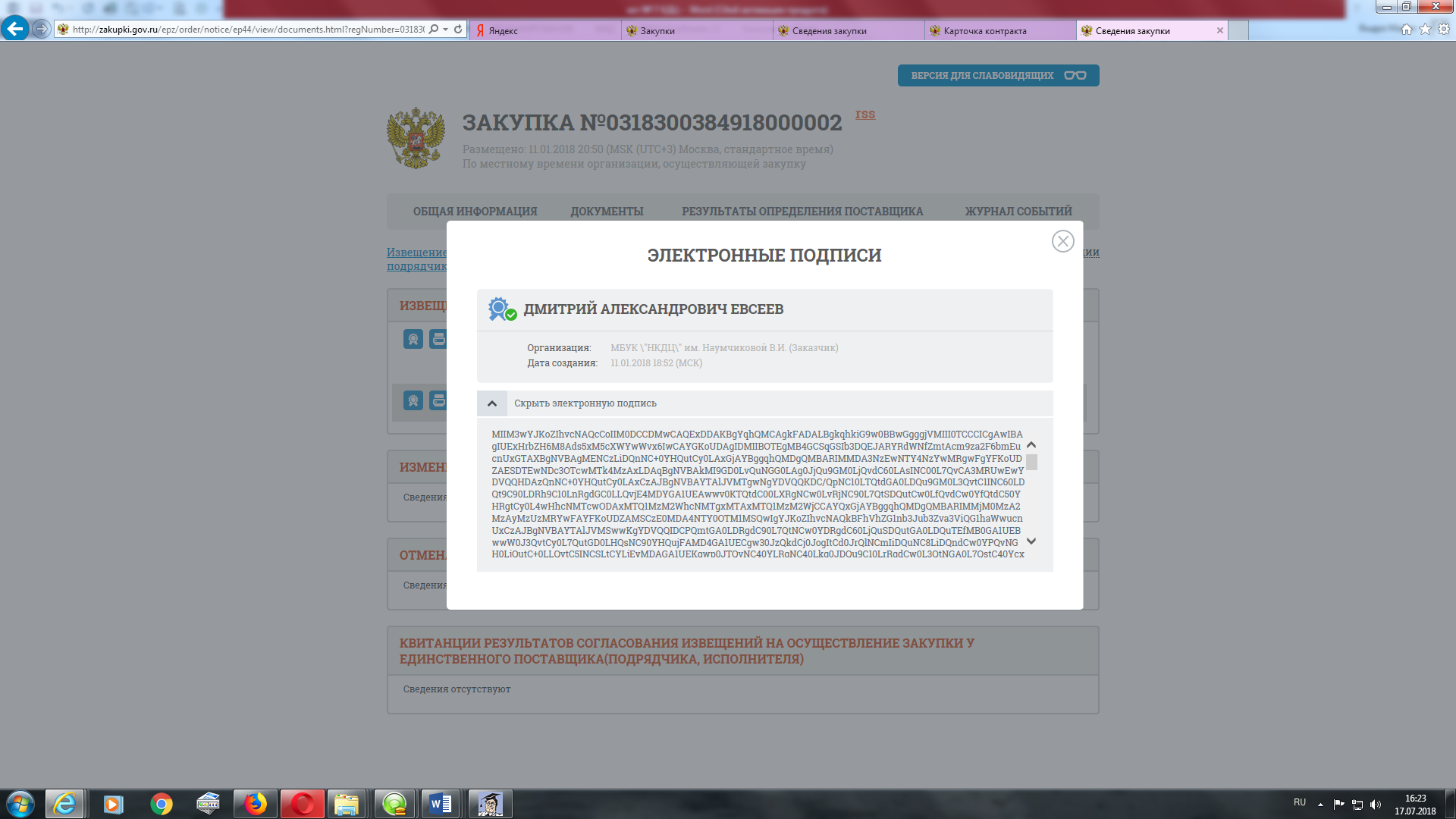 